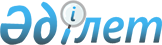 О квоте рабочих мест для инвалидов
					
			Утративший силу
			
			
		
					Постановление акимата города Усть-Каменогорска Восточно-Казахстанской области от 02 апреля 2012 года N 506. Зарегистрировано Управлением юстиции города Усть-Каменогорска Департамента юстиции Восточно-Казахстанской области 04 мая 2012 года за N 5-1-185. Утратило силу - постановлением акимата города Усть-Каменогорска от 28 марта 2013 года N 6214      Сноска. Утратило силу - постановлением акимата города Усть-Каменогорска от 28.03.2013 N 6214.      В соответствии с подпунктами 13), 14) пункта 1 статьи 31 Закона Республики Казахстан от 23 января 2001 года «О местном государственном управлении и самоуправлении в Республике Казахстан», подпунктом 5-2) статьи 7 Закона Республики Казахстан от 23 января 2001 года «О занятости населения», подпунктом 1) статьи 31 Закона Республики Казахстан от 13 апреля 2005 года «О социальной защите инвалидов в Республике Казахстан», в целях обеспечения занятости инвалидов, акимат города Усть-Каменогорска ПОСТАНОВЛЯЕТ: 



      1. Установить квоту рабочих мест для инвалидов в размере трех процентов от общей численности рабочих мест.



      2. Признать утратившим силу постановление акимата от 3 января 2007 года № 1224 «О квоте рабочих мест для инвалидов по городу Усть-Каменогорску» (зарегистрировано в Реестре государственной регистрации нормативных правовых актов за № 5-1-54, опубликовано в газетах «Дидар» 23 января 2007 года № 4, «Рудный Алтай» 25 января 2007 года № 11-12).

      3. Контроль за исполнением данного постановления возложить на заместителя акима города Нургазиева А.К.



      4. Настоящее постановление вводится в действие по истечении десяти календарных дней после дня его первого официального опубликования.      Аким города 

      Усть-Каменогорска                     С. Таукебаев 
					© 2012. РГП на ПХВ «Институт законодательства и правовой информации Республики Казахстан» Министерства юстиции Республики Казахстан
				